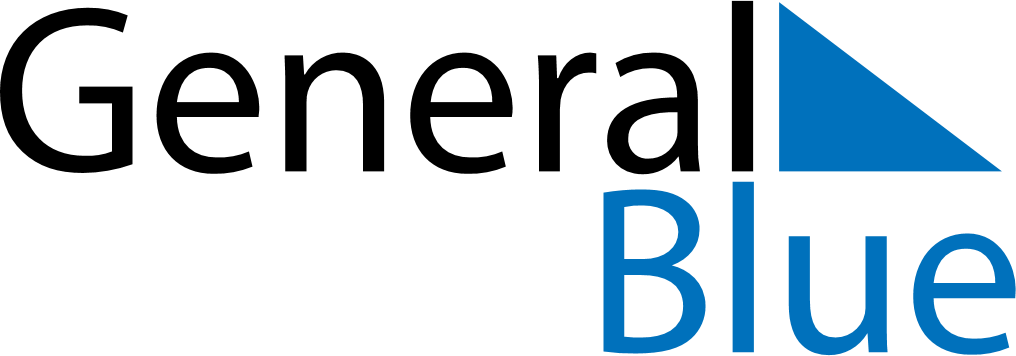 September 2021September 2021September 2021SloveniaSloveniaSUNMONTUEWEDTHUFRISAT123456789101112131415161718Return of Primorska to the Motherland19202122232425Slovenian Sports Day2627282930